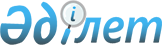 О внесении изменения в Решение Евразийского межправительственного совета от 12 августа 2016 г. № 5 и о применении сертификата о происхождении серийной продукцииРешение Евразийского Межправительственного Совета от 10 апреля 2020 года № 2.
      В целях реализации статьи 3 Протокола о некоторых вопросах ввоза и обращения товаров на таможенной территории Евразийского экономического союза от 16 октября 2015 года и на основании пункта 1 статьи 16 Договора о Евразийском экономическом союзе от 29 мая 2014 года Евразийский межправительственный совет решил:    
      1. Подпункт "б" пункта 2 Решения Евразийского межправительственного совета от 12 августа 2016 г. № 5 "О некоторых вопросах ввоза и обращения товаров на таможенной территории Евразийского экономического союза в связи с присоединением Республики Казахстан к Всемирной торговой организации" после слов "2009 года," дополнить словами "если иное не предусмотрено решением Евразийского межправительственного совета,".
      2. Установить, что с даты вступления в силу настоящего Решения по 31 декабря 2025 г. включительно при перемещении с территории Республики Казахстан на территории других государств – членов Евразийского экономического союза товаров, произведенных на территории Республики Казахстан и включенных в перечень согласно приложению № 1, вместо сертификата о происхождении товаров формы СТ-1, представление которого предусмотрено подпунктом "б" пункта 2 Решения Евразийского межправительственного совета от 12 августа 2016 г. № 5, допускается использование сертификата о происхождении серийной продукции, заполняемого в соответствии с требованиями согласно приложению № 2. Выдача и контроль использования сертификата о происхождении серийной продукции осуществляются в порядке согласно приложению № 3. Каждая партия продукции, в отношении которой выдан сертификат о происхождении серийной продукции, сопровождается копией этого сертификата, заверенной производителем, которому выдан сертификат, а также декларацией о происхождении товара, текст которой оформляется в соответствии с приложением 5 к Правилам определения страны происхождения товаров, являющимся неотъемлемой частью Соглашения о Правилах определения страны происхождения товаров в Содружестве Независимых Государств от 20 ноября 2009 года.
      Срок, указанный в абзаце первом настоящего пункта, может быть продлен решением Евразийского межправительственного совета.
      Сноска. Пункт 2 с изменениями, внесенными решениями Евразийского Межправительственного Совета от 17.07.2020 № 7; от 30.04.2021 № 3; от 21.06.2022 № 1; от 26.10.2023 № 4.

 
      Члены Евразийского межправительственного совета:  ПЕРЕЧЕНЬ
произведенных на территории Республики Казахстан товаров, в отношении которых допускается использование сертификата о происхождении серийной продукции
      Сноска. Перечень с изменениями, внесенными решениями Евразийского Межправительственного Совета от 19.11.2021 № 12 (вступает в силу 01.01.2022); от 02.02.2024 № 1 (вступает в силу с даты его официального опубликования).      

      ____________________

      1 Для целей применения настоящего перечня следует руководствоваться кодом ТН ВЭД ЕАЭС, наименование товара приведено только для удобства пользования.

      2 За исключением товаров в твердом (в том числе в замороженном), сухом и порошкообразном виде.

      3 За исключением товаров в замороженном виде

      

 ТРЕБОВАНИЯ   
по заполнению сертификата о происхождении серийной продукции     
      1. Сертификат о происхождении серийной продукции (далее – сертификат) оформляется на бланке сертификата о происхождении товара формы СТ-1, выдаваемого в соответствии с Правилами определения страны происхождения товаров, являющимися неотъемлемой частью Соглашения о Правилах определения страны происхождения товаров в Содружестве Независимых Государств от 20 ноября 2009 года.
      2. Сертификат заполняется в соответствии со следующими требованиями:
      а) в графе 1 указывается наименование (для индивидуального предпринимателя – фамилия, инициалы) и адрес производителя товара в Республике Казахстан;
      б) в графе 2 производится запись "Для представления по требованию";
      в) графа 3 не заполняется;
      г) в графе 4 указываются уникальный регистрационный номер сертификата, страна, выдавшая сертификат, – Республика Казахстан, строка "Для предоставления в" не заполняется;
      д) в графе 5 производится запись "СЕРТИФИКАТ О ПРОИСХОЖДЕНИИ СЕРИЙНОЙ ПРОДУКЦИИ. Срок действия сертификата составляет 6 месяцев со дня выдачи.
      Выдан в соответствии с Решением ЕМПС от 10 апреля 2020 г. № 2".
      При необходимости вносятся иные служебные записи или проставляются служебные отметки;
      е) в графе 6 указывается порядковый номер товара. Графа может не заполняться;
      ж) графа 7 не заполняется;
      з) в графе 8 указываются коммерческое наименование товара, 10-значный код товара в соответствии с единой Товарной номенклатурой внешнеэкономической деятельности Евразийского экономического союза и другие сведения, позволяющие осуществить идентификацию товара;
      и) графа 9 заполняется в порядке, предусмотренном пунктом 7.4 Правил определения страны происхождения товаров, являющихся неотъемлемой частью Соглашения о Правилах определения страны происхождения товаров в Содружестве Независимых Государств от 20 ноября 2009 года, для заполнения графы 9 сертификата о происхождения товара формы СТ-1;
      к) графа 10 не заполняется;
      л) графа 11 не заполняется;
      м) в графе 12 указывается наименование уполномоченного органа (организации) Республики Казахстан, его адрес, проставляются оттиск печати и дата выдачи сертификата, а также подпись, фамилия и инициалы лица, уполномоченного заверять сертификаты.
      Допускается указание даты, а также фамилии и инициалов уполномоченного лица от руки или путем проставления штампов;
      н) в графе 13 указываются дата декларирования сведений о стране происхождения товара, а также фамилия и инициалы уполномоченного лица производителя товара (индивидуального предпринимателя), проставляются подпись этого лица и оттиск печати (для индивидуального предпринимателя – при наличии).
      Допускается указание даты, фамилии и инициалов от руки или путем проставления штампов.
      В подразделе "наименование страны" указывается Республика Казахстан. ПОРЯДОК   
выдачи и контроля использования сертификата о происхождении серийной продукции 
      1. Сертификат о происхождении серийной продукции (далее – сертификат) представляет собой документ, подтверждающий происхождение товара, производимого одним производителем Республики Казахстан в рамках неизменного производственного процесса в течение срока действия сертификата и имеющего 10-значный код в соответствии с единой Товарной номенклатурой внешнеэкономической деятельности Евразийского экономического союза.
      2. Сертификат выдается в отношении товара, включенного в перечень произведенных на территории Республики Казахстан товаров, в отношении которых допускается использование сертификата о происхождении серийной продукции (приложение № 1 к Решению Евразийского межправительственного совета от 10 апреля 2020 г. № 2) (далее – серийная продукция). 
      3. Сертификат подтверждает соответствие серийной продукции критериям определения страны происхождения товаров, предусмотренным Правилами определения страны происхождения товаров, являющимися неотъемлемой частью Соглашения о Правилах определения страны происхождения товаров в Содружестве Независимых Государств от 20 ноября 2009 года (далее – критерии происхождения). 
      4. Сертификат выдается уполномоченным органом (уполномоченной организацией) Республики Казахстан (далее – уполномоченный орган).
      5. Срок действия сертификата составляет 6 месяцев со дня его выдачи. Действие сертификата распространяется на неограниченное количество партий серийной продукции, перемещаемых в период действия сертификата.
      6. Сертификат выдается заявителю, являющемуся производителем серийной продукции.
      7. Условием получения сертификата является неизменность производственного процесса в течение всего срока действия сертификата.
      Под неизменностью производственного процесса понимается сохранение себестоимости готовой серийной продукции и (или) неизменность процессов выполнения технологических операций, необходимых для ее производства, в течение всего срока действия сертификата таким образом, чтобы обеспечивалось соблюдение критериев происхождения в отношении всех производимых партий соответствующей серийной продукции.
      В случае если в течение срока действия сертификата производство отдельных партий серийной продукции, в отношении которой выдан сертификат, не соответствует критериям происхождения, использование сертификата в отношении таких партий не допускается. Выявление фактов нарушения этого требования ведет к аннулированию выданного производителю сертификата с запретом его повторного получения этим производителем в отношении того же вида серийной продукции сроком на 2 года.
      Контроль неизменности производственного процесса и принятие мер в связи с выявлением фактов нарушения требований настоящего Порядка осуществляются органом государственной власти Республики Казахстан в порядке, определяемом законодательством Республики Казахстан (далее – верифицирующий орган).
      8. Заявителем на получение сертификата может выступать производитель Республики Казахстан (юридическое лицо или индивидуальный предприниматель), не имеющий за 6 месяцев, предшествующих дате подачи заявления на получение сертификата, нарушений таможенного и налогового законодательства Республики Казахстан и осуществляющий производство серийной продукции в течение не менее 1 года. 
      В случае начала производства серийной продукции в качестве заявителя на получение сертификата в отношении такой серийной продукции может выступать производитель Республики Казахстан (юридическое лицо или индивидуальный предприниматель), удовлетворяющий требованиям, указанным в абзаце первом настоящего пункта, и осуществляющий производство товаров, однородных с серийной продукцией, в течение не менее 1 года. В этом случае требование о сроке производства серийной продукции, указанное в абзаце первом настоящего пункта, в отношении такого производителя не применяется. Под однородными товарами в настоящем Порядке понимаются товары, классифицируемые в одной товарной группе ТН ВЭД ЕАЭС с серийной продукцией.
      Форма заявления на получение сертификата, перечень документов, необходимых для получения сертификата, а также сроки выдачи сертификата устанавливаются законодательством Республики Казахстан.
      Уполномоченный орган несет ответственность в соответствии с законодательством Республики Казахстан за нарушение порядка выдачи сертификата.
      9. До выдачи сертификата уполномоченный орган осуществляет проверку достоверности представленных для получения сертификата документов и сведений, содержащихся в них (в том числе при необходимости путем проверки места производства серийной продукции), в порядке, определяемом законодательством Республики Казахстан. Результаты соответствующей проверки хранятся в уполномоченном органе в течение 3 лет со дня выдачи сертификата.
      10. При поступлении мотивированного обращения государства – члена Евразийского экономического союза (далее – государство-член), на территорию которого поставляется серийная продукция, сопровождаемая сертификатом, верифицирующий орган проводит дополнительную проверку происхождения серийной продукции в целях подтверждения соблюдения положений пункта 7 настоящего Порядка в соответствии с законодательством Республики Казахстан. 
      Проверка может проводиться не более 2 раз в течение срока действия сертификата и не более 1 раза в 2 месяца. 
      11. В случае если до завершения срока действия сертификата производственный процесс соответствующей серийной продукции изменяется таким образом, что критерии происхождения, по мнению производителя, не соблюдаются, производитель обязан сообщить о таких изменениях и их причинах в уполномоченный орган, а также обязан не допустить использование сертификата в отношении соответствующих партий серийной продукции. 
      При получении от производителя указанного сообщения уполномоченный орган, несмотря на положения пункта 10 настоящего Порядка, проводит внеочередную проверку происхождения серийной продукции. В случае подтверждения того, что в силу произошедших существенных изменений производственного процесса критерии происхождения не соблюдаются, действие сертификата приостанавливается до момента восстановления неизменности производственного процесса в соответствии с пунктом 7 настоящего Порядка. В случае выявления факта использования сертификата в отношении серийной продукции, не соответствующей критериям происхождения, сертификат подлежит аннулированию. 
      Уполномоченный орган незамедлительно информирует о случаях приостановки действия и аннулирования сертификатов компетентные органы государств-членов.
      12. Уполномоченный орган обеспечивает формирование реестра выданных сертификатов по форме согласно приложению и обеспечивает его размещение и ежедневную актуализацию на своем официальном сайте в информационно-телекоммуникационной сети "Интернет".
      13. Республика Казахстан направляет в Евразийскую экономическую комиссию (далее – Комиссия) сведения об уполномоченном органе (наименование и адрес), а также образцы оттисков печатей, используемых для заверения сертификатов, и подписей лиц, имеющих право удостоверять сертификаты, а также сведения о верифицирующем органе в целях информирования других государств-членов.      
      14. В случае выявления государством-членом, на территорию которого поставляется серийная продукция, сопровождаемая сертификатами, 10 и более фактов нарушения порядка выдачи и (или) использования сертификатов в течение 3 месяцев со дня выявления первого нарушения такое государство-член направляет в Комиссию, Республику Казахстан и другие государства-члены уведомление о выявленных нарушениях. 
      При получении указанного уведомления уполномоченный орган приостанавливает действие всех сертификатов со дня, следующего за днем получения уведомления, и информирует об этом держателей таких сертификатов в день получения уведомления.
      15. Комиссия в течение 3 рабочих дней с даты поступления уведомления, указанного в пункте 14 настоящего Порядка, информирует государства-члены о получении уведомления и обеспечивает в срок, не превышающий 20 календарных дней со дня его поступления, проведение консультаций в целях выявления и устранения причин, приведших к возникновению массовых нарушений.
      16. Действие сертификатов возобновляется после устранения Республикой Казахстан всех выявленных нарушений и при достижении согласия всех государств-членов (за исключением сертификатов, срок действия которых истек).   РЕЕСТР  
выданных сертификатов о происхождении серийной продукции 
      ____________________
      * Указывается наименование (для индивидуального предпринимателя – фамилия, инициалы) и адрес производителя товара.
      ** Указывается коммерческое наименование товара, а также 10-значный код товара в соответствии с единой Товарной номенклатурой внешнеэкономической деятельности Евразийского экономического союза.
      *** Указывается статус сертификата о происхождении серийной продукции ("действителен", "действие приостановлено", "аннулирован", "срок действия истек"), а также срок его действия.
					© 2012. РГП на ПХВ «Институт законодательства и правовой информации Республики Казахстан» Министерства юстиции Республики Казахстан
				
От РеспубликиАрмения

От РеспубликиБеларусь

От РеспубликиКазахстан

От КыргызскойРеспублики

От РоссийскойФедерации
ПРИЛОЖЕНИЕ № 1  
к Решению Евразийского   
межправительственного совета   
от 10 апреля 2020 г. № 2  
КодТН ВЭД ЕАЭС
Наименование товара1
0201 10 000
Туши и полутуши крупного рогатого скота, свежие или охлажденные
0201 20
Прочие отруба крупного рогатого скота, свежие или охлажденные, необваленные
0201 30 000
Мясо крупного рогатого скота, свежее или охлажденное, обваленное
0202 20 900 8
Прочие отруба крупного рогатого скота, необваленные, замороженные
0202 30 500 8
Лопатка, шейно-лопаточная часть и грудинка крупного рогатого скота, обваленные, замороженные, прочие
0202 30 900 8
Прочее мясо крупного рогатого скота, обваленное, замороженное
0203 11
Туши и полутуши свинины, свежие или охлажденные
0203 19
Свинина свежая или охлажденная прочая
0206 21 000 0
Языки крупного рогатого скота, замороженные
0207 11
Мясо и пищевые субпродукты из кур домашних (Gallus domesticus), не разделенные на части, свежие или охлажденные
0207 12
Мясо кур домашних (Gallus domesticus), не разделенное на части, замороженное
0207 13
Части тушек и субпродукты из кур домашних (Gallus domesticus), свежие или охлажденные
0207 14
Части тушек и субпродукты кур домашних (Gallus domesticus), замороженные
0207 27
Части тушек и субпродукты индеек, замороженные
0207 44
Мясо и пищевые субпродукты уток, прочие, свежие или охлажденные
0301 11 000 0
Живая пресноводная декоративная рыба 
0301 99
Живая рыба прочая
0302 11
Форель (Salmo trutta, Oncorhynchus mykiss, Oncorhynchus clarki, Oncorhynchus aguabonita, Oncorhynchus gilae, Oncorhynchus apache и Oncorhynchus chrysogaster) свежая или охлажденная, за исключением рыбного филе и прочего мяса рыбы товарной позиции 0304 и за исключением пищевых рыбных субпродуктов субпозиций 0302 91 – 0302 99 ТН ВЭД ЕАЭС
0302 72 000 0
Сом (Pangasius spp., Silurus spp., Clarias spp., Ictalurus spp.) свежий или охлажденный, за исключением рыбного филе и прочего мяса рыбы товарной позиции 0304 и за исключением пищевых рыбных субпродуктов субпозиций 0302 91 – 0302 99 ТН ВЭД ЕАЭС
0302 99 000
Прочие пищевые рыбные субпродукты свежие или охлажденные
0304 39 000 0
Филе свежее или охлажденное карпа (Cyprinus spp., Carassius spp., Ctenopharyngodon idellus, Hypophthalmichthys spp., Cirrhinus spp., Mylopharyngodon piceus, Catla catla, Labeo spp., Osteochilus hasselti, Leptobarbus hoeveni, Megalobrama spp.), угря (Anguilla spp.) и змееголова (Channa spp.)
0304 59
Прочее мясо рыбы (включая фарш) свежее или охлажденное, за исключением указанного в позициях 0304 51 000 0 – 0304 57 000 0 ТН ВЭД ЕАЭС
0306 39
Прочие ракообразные, живые, свежие или охлажденные
0403 20 710 0
Прочий йогурт со вкусо-ароматическими добавками или с добавлением фруктов, орехов или какао, с содержанием молочного жира не более 3 мас. %
0403 20 730 0
Прочий йогурт со вкусо-ароматическими добавками или с добавлением фруктов, орехов или какао, с содержанием молочного жира более 3 мас. %, но не более 6 мас. %
0403 90 510 1
Кефир без вкусо-ароматических добавок и без добавления фруктов, орехов или какао, без добавления сахара или других подслащивающих веществ, с содержанием жира не более 3 мас.%, в первичных упаковках нетто-объемом не более 0,35 л, для детского питания
0403 90 510 2
Прочий кефир без вкусо-ароматических добавок и без добавления фруктов, орехов или какао, без добавления сахара или других подслащивающих веществ, с содержанием жира не более 3 мас.%
0403 90 510 9
Прочие ферментированные или сквашенные молоко и сливки без вкусо-ароматических добавок и без добавления фруктов, орехов или какао, без добавления сахара или других подслащивающих веществ, с содержанием жира не более 3 мас.%
0403 90 530 1
Кефир без вкусо-ароматических добавок и без добавления фруктов, орехов или какао, без добавления сахара или других подслащивающих веществ, с содержанием жира более 3 мас.%, но не более 6 мас.%, в первичных упаковках нетто-объемом не более 0,35 л, для детского питания
0403 90 530 2
Прочий кефир без вкусо-ароматических добавок и без добавления фруктов, орехов или какао, без добавления сахара или других подслащивающих веществ, с содержанием жира более 3 мас.%, но не более 6 мас.%
0403 90 530 9
Прочие ферментированные или сквашенные молоко и сливки без вкусо-ароматических добавок и без добавления фруктов, орехов или какао, без добавления сахара или других подслащивающих веществ, с содержанием жира более 3 мас.%, но не более 6 мас.%
0403 90 590 0
Прочие ферментированные или сквашенные молоко и сливки без вкусо-ароматических добавок и без добавления фруктов, орехов или какао, без добавления сахара или других подслащивающих веществ, с содержанием жира более 6 мас.%
0403 90 610 0
Прочие ферментированные или сквашенные молоко и сливки без вкусо-ароматических добавок и без добавления фруктов, орехов или какао, с добавлением сахара или других подслащивающих веществ, с содержанием жира не более 3 мас.% 
0403 90 630 0
Прочие ферментированные или сквашенные молоко и сливки без вкусо-ароматических добавок и без добавления фруктов, орехов или какао, с добавлением сахара или других подслащивающих веществ, с содержанием жира более 3 мас.%, но не более 6 мас.% 
0403 90 690 0
Прочие ферментированные или сквашенные молоко и сливки без вкусо-ароматических добавок и без добавления фруктов, орехов или какао, с добавлением сахара или других подслащивающих веществ, с содержанием жира более 6 мас.% 
0403 90 910 0
Прочие ферментированные или сквашенные молоко и сливки со вкусо-ароматическими добавками или с добавлением фруктов, орехов или какао, с содержанием молочного жира не более 3 мас.%
0403 90 930 0
Прочие ферментированные или сквашенные молоко и сливки со вкусо-ароматическими добавками или с добавлением фруктов, орехов или какао, с содержанием молочного жира более 3 мас.%, но не более 6 мас.%
0403 90 990 0
Прочие ферментированные или сквашенные молоко и сливки со вкусо-ароматическими добавками или с добавлением фруктов, орехов или какао, с содержанием молочного жира более 6 мас.%
0404 10 480 0
Молочная сыворотка и видоизмененная молочная сыворотка, сгущенная или несгущенная, без добавления сахара или других подслащивающих веществ и с содержанием белка (содержание азота х 6,38) не более 15 мас.% и с содержанием жира не более 1,5 мас.%
0404 10 520 0
Молочная сыворотка и видоизмененная молочная сыворотка, сгущенная или несгущенная, без добавления сахара или других подслащивающих веществ и с содержанием белка (содержание азота х 6,38) не более 15 мас.% и с содержанием жира более 1,5 мас.%, но не более 27 мас.%
0404 10 540 0
Молочная сыворотка и видоизмененная молочная сыворотка, сгущенная или несгущенная, без добавления сахара или других подслащивающих веществ и с содержанием белка (содержание азота х 6,38) не более 15 мас.% и с содержанием жира более 27 мас.%
0404 10 560 0
Молочная сыворотка и видоизмененная молочная сыворотка, сгущенная или несгущенная, без добавления сахара или других подслащивающих веществ и с содержанием белка (содержание азота х 6,38) более 15 мас.% и с содержанием жира не более 1,5 мас.%
0404 10 580 0
Молочная сыворотка и видоизмененная молочная сыворотка, сгущенная или несгущенная, без добавления сахара или других подслащивающих веществ и с содержанием белка (содержание азота х 6,38) более 15 мас.% и с содержанием жира более 1,5 мас.%, но не более 27 мас.%
0404 10 620 0
Молочная сыворотка и видоизмененная молочная сыворотка, сгущенная или несгущенная, без добавления сахара или других подслащивающих веществ и с содержанием белка (содержание азота х 6,38) более 15 мас.% и с содержанием жира более 27 мас.%
0404 10 720 0
Молочная сыворотка и видоизмененная молочная сыворотка, сгущенная или несгущенная, с добавлением сахара или других подслащивающих веществ, с содержанием белка (содержание азота х 6,38) не более 15 мас.% и с содержанием жира не более 1,5 мас.% 
0404 10 740 0
Молочная сыворотка и видоизмененная молочная сыворотка, сгущенная или несгущенная, с добавлением сахара или других подслащивающих веществ, с содержанием белка (содержание азота х 6,38) не более 15 мас.% и с содержанием жира более 1,5 мас.%, но не более 27 мас.% 
0404 10 760 0
Молочная сыворотка и видоизмененная молочная сыворотка, сгущенная или несгущенная, с добавлением сахара или других подслащивающих веществ, с содержанием белка (содержание азота х 6,38) не более 15 мас.% и с содержанием жира более 27 мас.% 
0404 10 780 0
Молочная сыворотка и видоизмененная молочная сыворотка, сгущенная или несгущенная, с добавлением сахара или других подслащивающих веществ, с содержанием белка (содержание азота х 6,38) более 15 мас.% и с содержанием жира не более 1,5 мас.% 
0404 10 820 0
Молочная сыворотка и видоизмененная молочная сыворотка, сгущенная или несгущенная, с добавлением сахара или других подслащивающих веществ, с содержанием белка (содержание азота х 6,38) более 15 мас.% и с содержанием жира более 1,5 мас.%, но не более 27 мас.% 
0404 10 840 0
Молочная сыворотка и видоизмененная молочная сыворотка, сгущенная или несгущенная, с добавлением сахара или других подслащивающих веществ, с содержанием белка (содержание азота х 6,38) более 15 мас.% и с содержанием жира более 27 мас.% 
0404 90 210 02
Прочие продукты из натуральных компонентов молока, без добавления сахара или других подслащивающих веществ, с содержанием жира не более 1,5 мас.%
0404 90 230 02
Прочие продукты из натуральных компонентов молока, без добавления сахара или других подслащивающих веществ, с содержанием жира более 1,5 мас.%, но не более 27 мас.%
0404 90 290 02
Прочие продукты из натуральных компонентов молока, без добавления сахара или других подслащивающих веществ, с содержанием жира более 27 мас.% 
0404 90 810 02
Прочие продукты из натуральных компонентов молока, с добавлением сахара или других подслащивающих веществ, с содержанием жира не более 1,5 мас.% 
0404 90 830 02
Прочие продукты из натуральных компонентов молока, с добавлением сахара или других подслащивающих веществ, с содержанием жира более 1,5 мас.%, но не более 27 мас.% 
0404 90 890 02
Прочие продукты из натуральных компонентов молока, с добавлением сахара или других подслащивающих веществ, с содержанием жира более 27 мас.% 
0702 00 000
Томаты свежие или охлажденные
0703 20 000 0
Чеснок свежий или охлажденный
0707 00
Огурцы и корнишоны, свежие или охлажденные
1602 90
Прочие готовые или консервированные продукты из мяса, мясных субпродуктов или насекомых, включая готовые продукты из крови любых животных
1604 32 009 0
Прочие заменители икры осетровых
1902 20 100 03
Макаронные изделия с начинкой, подвергнутые или не подвергнутые тепловой обработке или приготовленные другим способом, содержащие более 20 мас.% рыбы, ракообразных, моллюсков или прочих водных беспозвоночных
1902 20 300 0
Макаронные изделия с начинкой, подвергнутые или не подвергнутые тепловой обработке или приготовленные другим способом, содержащие более 20 мас.% колбасы и аналогичных изделий из мяса и мясных субпродуктов любого вида, включая жиры любого вида или происхождения
1902 20 910 03
Макаронные изделия с начинкой, подвергнутые тепловой обработке 
1902 20 990 0
Прочие макаронные изделия с начинкой, не подвергнутые тепловой обработке или приготовленные другим способом ПРИЛОЖЕНИЕ № 2
к Решению Евразийского 
межправительственного совета 
от 10 апреля 2020 г. № 2  ПРИЛОЖЕНИЕ № 3
к Решению Евразийского 
межправительственного совета 
от 10 апреля 2020 г. № 2 ПРИЛОЖЕНИЕ  
к Порядку выдачи и контроля  
использования сертификата 
о происхождении серийной  
продукции  (форма)   
Номер сертификата о происхождении серийной продукции и дата его выдачи
Производитель товара*
Наименование товара** 
Статус сертификата о происхождении серийной продукции***